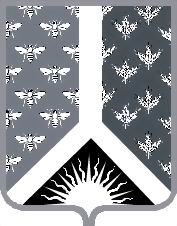 СОВЕТ НАРОДНЫХ ДЕПУТАТОВ НОВОКУЗНЕЦКОГО МУНИЦИПАЛЬНОГО РАЙОНАР Е Ш Е Н И Еот 19 июня 2018 г. № 314-МНПАО внесении изменений и дополнений в Устав муниципальногообразования «Новокузнецкий муниципальный район»Принято Советом народных депутатовНовокузнецкого муниципального района19 июня 2018 г.1. Внести в Устав муниципального образования «Новокузнецкий муниципальный район» следующие изменения и дополнения:1) пункт 27 части 1 статья 7 Устава изложить в следующей редакции:«27) создание условий для развития сельскохозяйственного производства в поселениях, расширения рынка сельскохозяйственной продукции, сырья и продовольствия, содействие развитию малого и среднего предпринимательства, оказание поддержки социально ориентированным некоммерческим организациям, благотворительной деятельности и добровольчеству (волонтерству);»;2) пункт 13 части 1 статья 8 Устава изложить в следующей редакции:«13) создание условий для организации проведения независимой оценки качества условий оказания услуг организациями в порядке и на условиях, которые установлены федеральными законами, а также применение результатов независимой оценки качества условий оказания услуг организациями при оценке деятельности руководителей подведомственных организаций и осуществление контроля за принятием мер по устранению недостатков, выявленных по результатам независимой оценки качества условий оказания услуг организациями, в соответствии с федеральными законами;»;3) в статье 17 Устава:а) наименование статьи изложить в следующей редакции:«Статья 17. Публичные слушания, общественные обсуждения»;б) пункт 3 части 3 признать утратившим силу;в) часть 4 изложить в следующей редакции:«4. Порядок организации и проведения публичных слушаний по проектам и вопросам, указанным в части 3 настоящей статьи, определяется нормативными правовыми актами Совета народных депутатов Новокузнецкого муниципального района и должен предусматривать заблаговременное оповещение жителей Новокузнецкого муниципального района о времени и месте проведения публичных слушаний, заблаговременное ознакомление с проектом муниципального правового акта, другие меры, обеспечивающие участие в публичных слушаниях жителей Новокузнецкого муниципального района, опубликование результатов публичных слушаний, включая мотивированное обоснование принятых решений.»;г) дополнить частью 5 следующего содержания:«5. По проектам генеральных планов, проектам правил землепользования и застройки, проектам планировки территории, проектам межевания территории, проектам, предусматривающим внесение изменений в один из указанных утвержденных документов, проектам решений о предоставлении разрешения на условно разрешенный вид использования земельного участка или объекта капитального строительства, проектам решений о предоставлении разрешения на отклонение от предельных параметров разрешенного строительства, реконструкции объектов капитального строительства, вопросам изменения одного вида разрешенного использования земельных участков и объектов капитального строительства на другой вид такого использования при отсутствии утвержденных правил землепользования и застройки проводятся общественные обсуждения или публичные слушания, порядок организации и проведения которых определяется нормативным правовым актом Совета народных депутатов Новокузнецкого муниципального района с учетом положений законодательства о градостроительной деятельности.»;4) часть 2 статьи 27 Устава:а) дополнить пунктом 35 следующего содержания:«35) утверждение схемы территориального планирования Новокузнецкого муниципального района, в том числе внесение изменений в такую схему;»; б) дополнить пунктом 36 следующего содержания:«36) утверждение генеральных планов поселений, входящих в состав Новокузнецкого муниципального района и внесения в них изменений;»; в) дополнить пунктом 37 следующего содержания:«37) утверждение правил землепользования и застройки поселений, входящих в состав Новокузнецкого муниципального района и внесения в них изменений;»; г) дополнить пунктом 38 следующего содержания:«38) утверждение местных нормативов градостроительного проектирования поселений, входящих в состав Новокузнецкого муниципального района и внесения в них изменений;»; 5) в статье 41 Устава:а) часть 4 изложить в следующей редакции:«4. В случае досрочного прекращения полномочий главы Новокузнецкого муниципального района избрание главы Новокузнецкого муниципального района, избираемого Советом народных депутатов Новокузнецкого муниципального района из числа кандидатов, представленных конкурсной комиссией по результатам конкурса, осуществляется не позднее чем через шесть месяцев со дня такого прекращения полномочий.При этом если до истечения срока полномочий Совета народных депутатов Новокузнецкого муниципального района осталось менее шести месяцев, избрание главы Новокузнецкого муниципального района из числа кандидатов, представленных конкурсной комиссией по результатам конкурса, осуществляется в течение трех месяцев со дня избрания Совета народных депутатов в правомочном составе.»;б) часть 5 изложить в следующей редакции:«5. В случае, если глава Новокузнецкого муниципального района, полномочия которого прекращены досрочно на основании правового акта Губернатора Кемеровской области об отрешении от должности главы Новокузнецкого муниципального района либо на основании решения Совета народных депутатов Новокузнецкого муниципального района об удалении главы Новокузнецкого муниципального района в отставку, обжалует данный правовой акт или решение в судебном порядке, Совет народных депутатов Новокузнецкого муниципального района не вправе принимать решение об избрании главы Новокузнецкого муниципального района, избираемого Советом народных депутатов Новокузнецкого муниципального района из числа кандидатов, представленных конкурсной комиссией по результатам конкурса, до вступления решения суда в законную силу.»;6) в статье 43 Устава:а) пункт 26 части 1 изложить в следующей редакции«26) организует разработку схем территориального планирования Новокузнецкого муниципального района, разрабатывает и утверждает  подготовленную на основе схемы территориального планирования Новокузнецкого муниципального района документацию по планировке территории, ведет информационную систему обеспечения градостроительной деятельности, осуществляемой на территории Новокузнецкого муниципального района, осуществляет резервирование и изъятие земельных участков в границах Новокузнецкого муниципального района для муниципальных нужд;»;б) пункт 37 части 1 изложить в следующей редакции:«37) создает условия для развития сельскохозяйственного производства в поселениях, расширения рынка сельскохозяйственной продукции, сырья и продовольствия, содействие развитию малого и среднего предпринимательства, оказывает поддержку социально ориентированным некоммерческим организациям, благотворительной деятельности и добровольчеству (волонтерству);»;в) пункт 1 части 1.1 изложить в следующей редакции:«1) утверждает подготовленную на основе генеральных планов поселений документацию по планировке территории, выдает разрешения на строительство (за исключением случаев, предусмотренных Градостроительным кодексом Российской Федерации, иными федеральными законами), разрешения на ввод объектов в эксплуатацию при осуществлении строительства, реконструкции объектов капитального строительства, расположенных на территории поселения, принимает решение о резервирование земель и изъятие земельных участков в границах поселения для муниципальных нужд, осуществляет муниципальный земельный контроль в границах поселения, осуществляет в случаях, предусмотренных Градостроительным кодексом Российской Федерации, осмотр зданий, сооружений и выдает рекомендаций об устранении выявленных в ходе таких осмотров нарушений;»;7) статью 73 Устава дополнить частью 7 следующего содержания:«7. Приведение устава Новокузнецкого муниципального района в соответствие с федеральным законом, законом Кемеровской области осуществляется в установленный этими законодательными актами срок. В случае, если федеральным законом, законом Кемеровской области указанный срок не установлен, срок приведения устава Новокузнецкого муниципального района в соответствие с федеральным законом, законом Кемеровской области определяется с учетом даты вступления в силу соответствующего федерального закона, закона Кемеровской области, необходимости официального опубликования и обсуждения на публичных слушаниях проекта муниципального правового акта о внесении изменений и дополнений в устав Новокузнецкого муниципального района, учета предложений граждан по нему, периодичности заседаний Совета народных депутатов Новокузнецкого муниципального района, сроков государственной регистрации и официального опубликования (обнародования) такого муниципального правового акта и, как правило, не должен превышать шесть месяцев.».2. Настоящее Решение подлежит государственной регистрации в территориальном органе уполномоченного федерального органа исполнительной власти в сфере регистрации уставов муниципальных образований в установленном федеральным законом порядке, а также официальному опубликованию в течение 7 дней с момента получения его после государственной регистрации и вступает в силу после его официального опубликования. Председатель Совета народных депутатов Новокузнецкого муниципального района                                                                            Е. В. ЗеленскаяГлава Новокузнецкого муниципального района                                                                             Д. Г. Беспалов